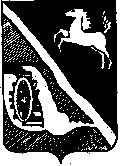 Дума Шегарского районаТомской областиРЕШЕНИЕс. Мельниково                                                                                     20.08.2019 г.                                                                                          №  397 О награждении Почетной грамотой Думы Шегарского района На основании ходатайства Отдела образования Администрации Шегарского района Томской области и в соответствии с Положением о Почетной грамоте Думы Шегарского района,ДУМА ШЕГАРСКОГО РАЙОНА РЕШИЛА:1. Наградить Почетной грамотой Думы Шегарского района за плодотворный труд, высокий профессионализм в работе и большой вклад в обучение и воспитание подрастающего поколения:− Лесковскую Наталью Валентиновну, воспитателя МКДОУ   «Шегарский детский сад № 1 комбинированного вида».2.Опубликовать настоящее решение в районной газете «Шегарский вестник» и разместить на официальном сайте Администрации Шегарского района в информационно – телекоммуникационной сети «Интернет» ПредседательДумы Шегарского района                                                                   Л.И. Нистерюк